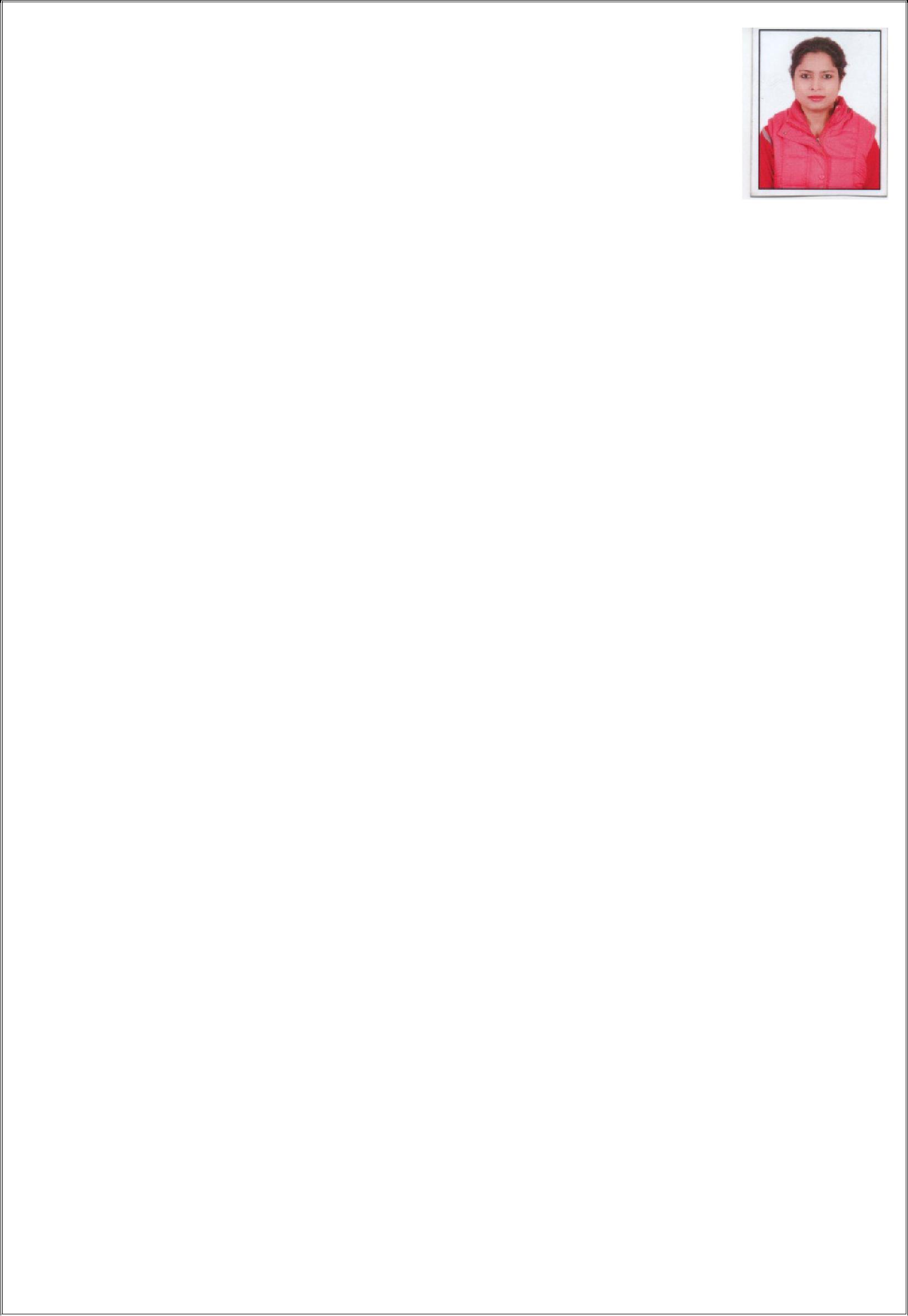 LOVEDEEP E-Mail: lovedeep-395855@gulfjobseeker.com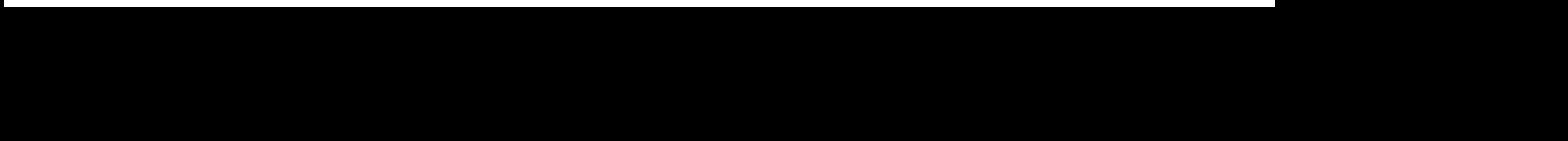 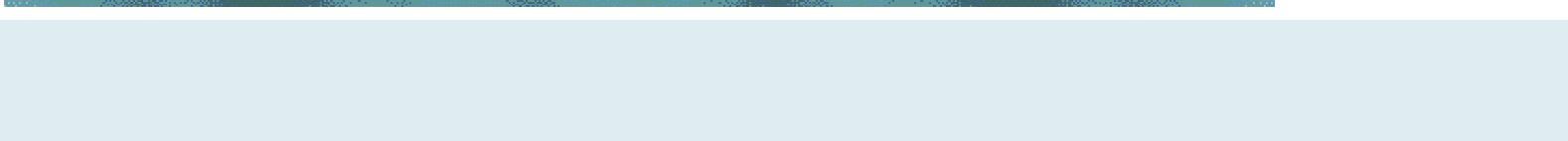 Career Objective: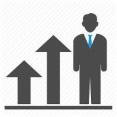 A Suitable position with an organization where I can utilize the best of my skills and abilities that fit to my education, skills and experience a place where an encourage and permitted to be an active participant as well vital contribute on development of the company.Key Skills: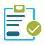 Ability to grasp concepts fast & put learning into practice.Demonstrable man management skills & team player, Leadership Skills. Demonstrable communication fast &negations skills.High Degree of commitment, integrity and loyalty. Very Energetic result oriented and organizedEfficient and well behaved personExtremely hardworking self motivated and able to work independently in a team environment under supervisionKeep excellent inter personal relations with colleagues and ready to help themPersonal Information: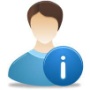  Academic Qualification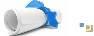  Academic QualificationIELT Paper Passed in 2019 (6.5) BandTechnical Skills & Certification: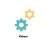 INTERNET EXPLORE, INTERNET SURFFING, MICROSOFT OFFICE.OPERATING SYSTEMS:MICROSOFT WINDOWS, MACOS. Experience2017-2018(Techno Citi Internet Services In IT)Holding good knowledge of computer.I understand all types of condition and situation in projects measuring instrument and done quality work.2018-2019Senior Supervisor/ReceptionWorked on multiple projects involving full stack development.Also handle the technical issues during work.Also Handle All the data Records survey reports in a system while project works.Holding good knowledge of computer.To handle man power and divide work according to their skills.2019- 2019 (6 Months)Tourism and TravelTo handle man power and divide work according to their skills.Arrange travel for business and vacation customers.Determine customers’ needs and preferences, such as schedules and costs.Plan and arrange tour packages, excursions, and day trips.Page 2 of 3Find fare and schedule information.Calculate total travel costs.Book reservations for travel, hotels, rental cars, and special events, such as tours and excursions.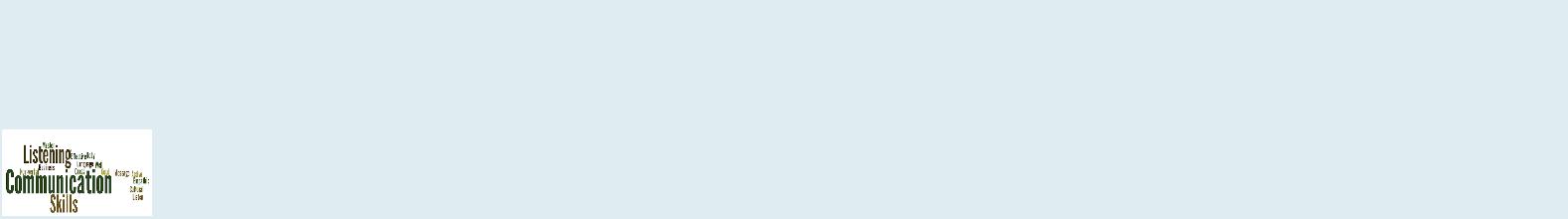 Languages Known:Languages Known	:	English, Hindi, &PunjabiDeclaration: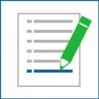 I hereby declare that the above mentioned details are true and correct to the best of my knowledge.LOVEDEEP Page 3 of 3Sex:FemaleDate of Birth:24-Jun-1993Marital Status:MarriedNationality:IndianVisa status:Visit visa (Last 28 February 2020)EducationInstitutionInstitutionYearM.Sc.of internet technologyA.& M. Institute ofA.& M. Institute of2015-2017Computer & TechnologyComputer & TechnologyComputer & Technology2015-2017Computer & TechnologyComputer & TechnologyComputer & TechnologyB.A. with ComputerGuruNanakDevUniversity AmritsarUniversity Amritsar2012-2014University AmritsarUniversity AmritsarHigher SecondaryCBSE DelhiCBSE Delhi2010-20112010-2011SecondaryCBSE DelhiCBSE Delhi2008-20092008-2009Page 1 of 3Page 1 of 3